Camp d’entraînement de soccerDes joueuses de soccer, Jada et Erika, s’entraînent ensemble.
Ils font le même programme en même temps :
Camp d’entraînement de soccerLe code du programme est :Vous êtes leur entraîneur au camp. Ajoutez des pauses et 2 exercices de plus pour chaque joueuse. Elles doivent effectuer le même exercice en même temps au moins deux fois et terminer en même temps. Modifiez le code.Modifiez le code pour le défi de l’entraîneur. Utilisez la Fiche 47 pour vous aider.Jada  Erika 2 minutes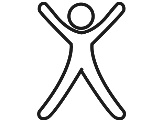  2 minutes 10 minutes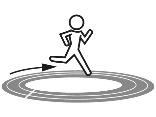  10 minutes 5 minutes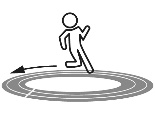  5 minutes 5 minutes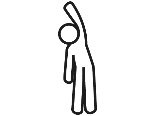  5 minutes 2 minutes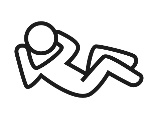  2 minutes 5 minutes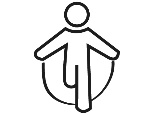  5 minutes 2 minutes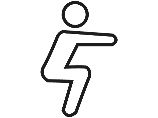 2 minutesJadaErika
SE2, C10, C5, FC5, A2, SC5, FJ2
SE2, C10, C5, FC5, A2, SC5, FJ2
Jada ErikaJada Erika